Анкета заказчика сайтаПожалуйста, заполните эту форму максимально подробно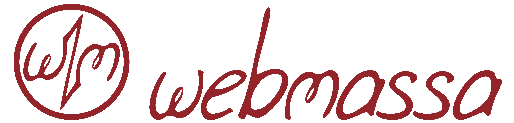 Лаборатория Webmassa готова приступить к разработке вашего сайта. Для достижения наилучшего результата нам необходимо знать как можно больше о вашем проекте. От этого зависит срок и качество выполнения работ.Итак, начнем!Несколько слов о структуре сайта:И о дизайне:Дополнительная информация:Спасибо!1Название компании2Слоган компании3Название сайта и доменное имя4Основные виды деятельности, предлагаемые товары или услуги5Конкурентные преимущества или особенности 6Основная функция сайта Landing page (одностраничный сайт-визитка) Корпоративный сайт Интернет-магазин Блог Сайт-портфолио Социальная сеть СМИ Форум7Дополнительные функции сайта8Целевая аудитория сайтаВозраст, финансовое положение, вид деятельности и т.д.1Какие страницы обязательны на сайтеНапример: О Компании, Продукция, Новости и т.д.2Какие модули долны быть размещены на главной страницеНапример: хедер (шапка), форма подписки, последние новости, отзывы клиентов и т.д.3Структура сайтаЕсли у вас уже есть готовая таблица или изображения структуры сайта, пожалуйста, отправьте нам.1Тип верстки Отзывчивая (рекомендуется) – адаптированная под мобильные устройства Не адаптивная2Корпоративный стильЕсли у вас уже есть логотип и фирменный стиль для оформления сайта, пожалуйста, пришлите нам соответствующие файлы. Если нет, мы также можем разработать для вас корпоративный стиль.3Стилистика Минимализм (рекомендуется)* Хай-тэк Люкс Мультипликация Рисованный от руки Спортивный (стремительные линии, яркие цвета) Спокойный (плавные линии, спокойные цвета)*Вы можете выбрать более одного стиля, поскольку они могут сочетаться4Предпочитаемые цвета5Допустимые цвета6Недопустимые цвета7Понравившиеся вам сайтыПо возможности укажите причины, по которым сайты нравятся вам.8Примеры непонравившихся сайтов По возможности укажите причины, по которым эти сайты вам не понравилисьПожалуйста, заполните это поле, если вы считаете, что ответов на вопросы выше не достаточно: